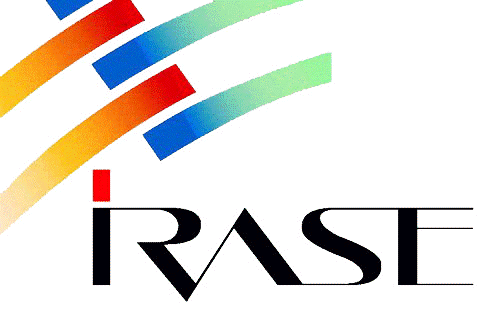 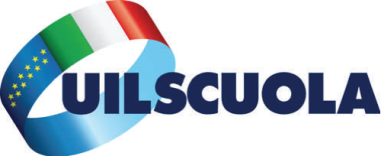                CATANIA                                                               NazionaleNEO ASSUNTI IN RUOLOLa UIL Scuola di Catania in collaborazione con l’Irase Nazionale offre un supporto gratuito ai Docenti neoassunti di ogni ordine e grado, nell’anno di formazione e di prova, organizzando incontri periodici.Consulenza, assistenza e supporto anche ai Tutors Scolastici.Il primo seminario formativo si terrà, Lunedì 18 gennaio 2016, h. 15,30/19,30 presso l' aula magna.-  I.S.I.S DUCA DEGLI ABRUZZI- POLITECNICO DEL MARE"Viale Artale Alagona, 99 -  CATANIARelaziona Francesca Severa,Segretaria Irase Nazionale , argomenti:Percorso formativo nell’anno di provaBilancio delle competenze, analisi dei bisogni formativi e obiettivi della formazioneLaboratori formativi dedicatiPeer to Peer (osservazione in classe)Formazione online (portfolio formativo digitale)Adempimenti amministrativi del personale neoassuntoL’adesione all’iniziativa è gratuita e si configura come attività di aggiornamento.E’ previsto l’esonero dal servizio ai sensi degli artt. 64 e 67 del CCNL 2006/09.Verrà rilasciato attestato di partecipazione.La partecipazione è aperta a tutti, sia agli iscritti alla Uil Scuola, sia ai non iscritti. E' gradita prenotazione entro venerdì 15 p.v.  Si prega, inviare la scheda di adesione al fax 095 8324392 oppure via  email, catania@uilscuola.it.  Racapiti: Salvo Mavica, segretario generale 328 2030816; Anselmo Petrosino 392 350 8311;  Romeo Angela 329 9388514; Fiume Piero 329 8429088; Saro Bannò  349 3628075; Randazzo Carmelo 328 717 6514; Rita Scenna; Nelly Di Dio. by segreteria territoriale Uil Scuola Catania. Salvo Mavica, segretario generaleCT, 11.01.2016	I.R.A.S.E. Nazionale - Istituto per la Ricerca Accademica Sociale ed Educativa Ente della UIL Scuola qualificato per la formazione del personale scolastico (Decreto MIUR del 23.05.02 e del 05.07.05 prot. n. 1222 - D.M. 177/00). Via Lucullo, 6 - 00193 Roma.        Tel/fax 064753416. C.F. 03912501008.               e-mail:irase@tiscali.it,irase@uil.it ,www.irasenazionale.it.